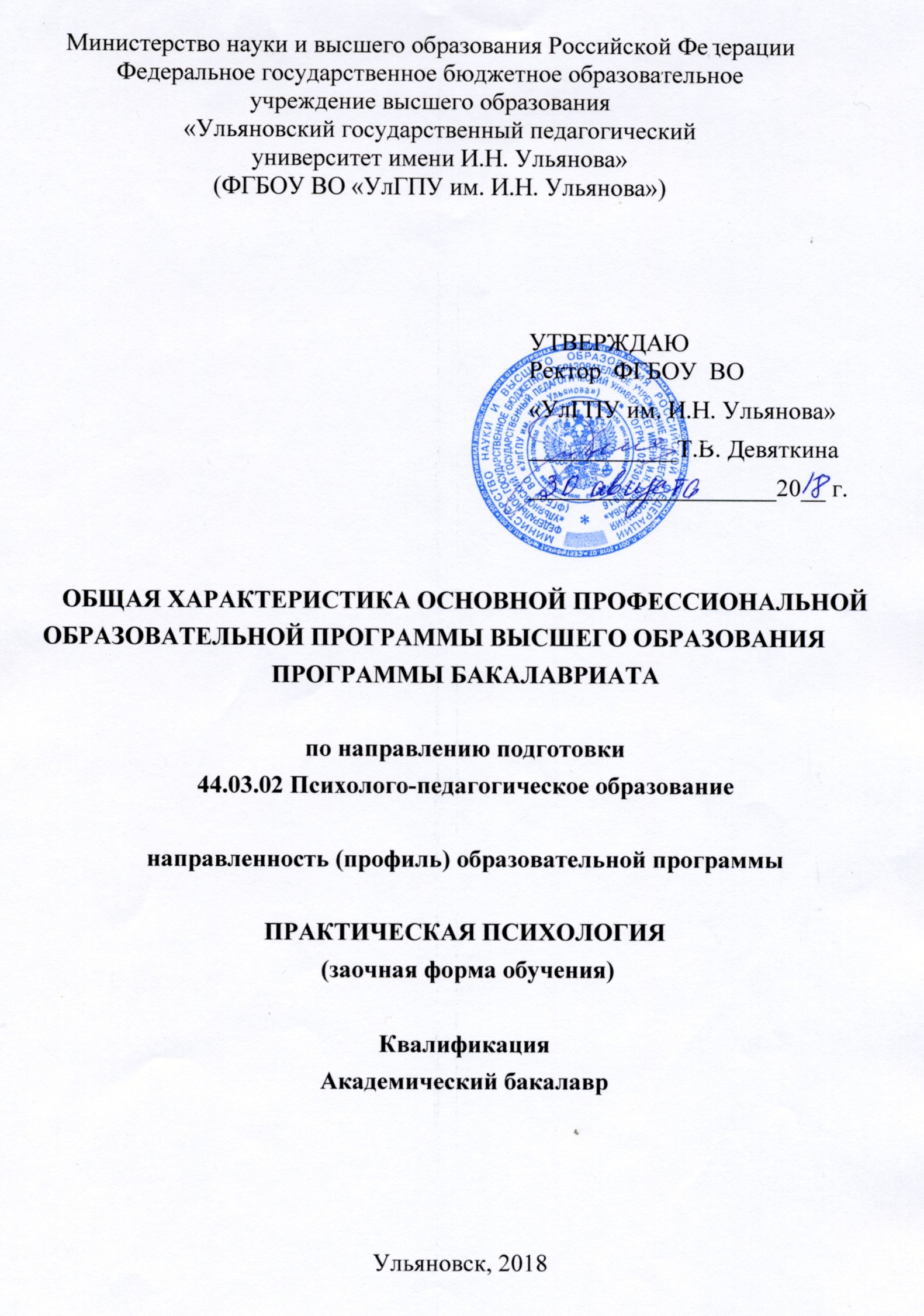 Общая характеристика вузовской основной профессиональной образовательной программы высшего образованияОсновная профессиональная образовательная программа разработана в соответствии с федеральным государственным образовательным стандартом высшего образования по направлению подготовки 44.03.02 Психолого-педагогическое образование, утвержденного приказом Минобрнауки РФ от 14.12.2015 г. № 1457. (Зарегистрировано в Минюсте России 18 января 2016 г. N 40623)  При разработке основной профессиональной образовательной программы бакалавриата учтены требования профессионального стандарта педагога-психолога,  утвержденного приказом Минтруда России от 24.07.2015 N 514н  «Об утверждении профессионального стандарта «Педагог-психолог (психолог в сфере образования)» . (Зарегистрировано в Минюсте России 18.08.2015 N 38575).Образовательная деятельность по программе бакалавриата осуществляется на государственном языке Российской Федерации.Программа прошла экспертную оценку представителя работодателя - заместителя директора по реабилитационной работе Областного государственного казённого учреждения социального обслуживания «Центр социально-психологической помощи семье и детям «Семья» Макаровой Светланы Викторовны.Срок освоения основной профессиональной образовательной программыСрок освоения ОПОП по направлению подготовки 44.03.02 Психолого-педагогическое образование, профиль подготовки: Практическая психологияпо заочной форме обучения  - 4 г. 10 мес.Трудоемкость основной профессиональной образовательной программыТрудоемкость освоения обучающимся основной профессиональной образовательной программы за весь период обучения в соответствии с ФГОС ВО по данному направлению подготовки составляет 241 зачетные единицы (1 зач. ед. равна 36 академическим часам) и включает все виды аудиторной и самостоятельной работы студента, практики и время, отводимое на контроль качества освоения студентом образовательной программы.2. Характеристика профессиональной деятельности выпускника2.1. Область профессиональной деятельности выпускникаОбласть профессиональной деятельности выпускника включает: образование;  культуру; социальную сферу;  здравоохранение. 2.2. Объекты профессиональной деятельности выпускникаОбъектами профессиональной деятельности выпускника бакалавриата по направлению подготовки 44.03.02 Психолого-педагогическое образование являются: обучение, воспитание, социализация, индивидуально-личностное развитие обучающихся, здоровье обучающихся, психолого-педагогическое и социальное сопровождение обучающихся, педагогических работников и родителей (законных представителей) в образовательных организациях различного типа.2.3. Виды профессиональной деятельности выпускникаБакалавр по направлению подготовки 44.03.02 Психолого-педагогическое образование, профиль подготовки: Практическая психологияготовится к следующим видам  профессиональной деятельности:- психолого-педагогическое сопровождение общего образования,  профессионального образования,  дополнительного образования  и профессионального обучения.2.4. Задачи профессиональной деятельности выпускникаБакалавр по направлению подготовки 44.03.02 Психолого-педагогическое образование, профиль подготовки: Практическая психологиядолжен решать следующие профессиональные задачи в соответствии с видом профессиональной деятельности и с учетом профильной направленности ОПОП:Общие для всех видов профессиональной деятельности:-  реализация на практике прав ребенка;- создание условий для полноценного обучения, воспитания обучающихся, взаимодействия и общения ребенка со сверстниками и взрослыми, социализация обучающихся;- участие в создании психологически комфортной и безопасной образовательной среды в учреждении;- повышение уровня психологической компетентности участников образовательного процесса;- участие в междисциплинарных психолого-педагогических и социально-реабилитационных мероприятиях во взаимодействии со смежными специалистами;-использование	здоровьесберегающих	технологий        в профессиональной деятельности;- использование научно обоснованных методов и современных информационных технологий в организации собственной профессиональной деятельности;- систематическое повышение своего профессионального мастерства;- соблюдение норм профессиональной этики;- повышение собственного общекультурного уровня;- соблюдение требований охраны труда, техники безопасности и противопожарной защиты.Психолого-педагогическое сопровождение общего образования, профессионального образования, дополнительного образования и профессионального обучения:- проведение психологического (диагностического) обследования детей с использованием стандартизированного инструментария, включая первичную обработку результатов;- проведение коррекционно-развивающих занятий по рекомендованным методикам;- работа с педагогами с целью организации эффективного учебного взаимодействия детей и их общения в образовательных учреждениях и в семье;- создание во внешкольной деятельности благоприятных условий для развития творческих возможностей каждого ребенка;- помощь школьникам в процессе профессиональной ориентации и профессионального самоопределения;- участие в разработке индивидуальных траекторий развития детей и подростков.3. Планируемые результаты освоения основной профессиональной образовательной программы.Общекультурные компетенции (ОК):способность использовать основы философских знаний для формирования мировоззренческой позиции (ОК-1);способность анализировать основные этапы и закономерности исторического развития общества для формирования гражданской позиции (ОК-2);способность использовать основы экономических знаний в различных сферах жизнедеятельности (ОК-3);способность использовать основы правовых знаний в различных сферах жизнедеятельности (ОК-4);способность к коммуникации в устной и письменной формах на русском и иностранном языках для решения задач межличностного и межкультурного взаимодействия (ОК-5);способность работать в коллективе, толерантно воспринимать социальные, этнические, конфессиональные и культурные различия (ОК-6);способность к самоорганизации и самообразованию (ОК-7);способность использовать методы и средства физической культуры для обеспечения полноценной социальной и профессиональной деятельности (ОК-8);способность использовать приемы оказания первой помощи, методы защиты в условиях чрезвычайных ситуаций (ОК-9).Общепрофессиональными компетенциями (ОПК):способность учитывать общие, специфические закономерности и индивидуальные особенности психического и психофизиологического развития, особенности регуляции поведения и деятельности человека на различных возрастных ступенях (ОПК-1);готовность применять качественные и количественные методы в психологических и педагогических исследованиях (ОПК-2);готовность использовать методы диагностики развития, общения, деятельности детей разных возрастов (ОПК-3);готовность использовать знание различных теорий обучения, воспитания и развития, основных образовательных программ для обучающихся дошкольного, младшего школьного и подросткового возрастов (ОПК-4);готовность организовывать различные виды деятельности: игровую, учебную, предметную, продуктивную, культурно-досуговую (ОПК-5);способность организовать совместную деятельность и межличностное взаимодействие субъектов образовательной среды (ОПК-6);готовность использовать знание нормативных документов и знание предметной области в культурно-просветительской работе (ОПК-7);способность понимать высокую социальную значимость профессии, ответственно и качественно выполнять профессиональные задачи, соблюдая принципы профессиональной этики (ОПК-8);способность вести профессиональную деятельность в поликультурной среде, учитывая особенности социокультурной ситуации развития (ОПК-9);способность принимать участие в междисциплинарном и межведомственном взаимодействии специалистов в решении профессиональных задач (ОПК-10);готовность применять в профессиональной деятельности основные международные и отечественные документы о правах ребенка и правах инвалидов (ОПК-11);способность использовать здоровьесберегающие технологии в профессиональной деятельности, учитывать риски и опасности социальной среды и образовательного пространства (ОПК-12);способность решать стандартные задачи профессиональной деятельности на основе информационной и библиографической культуры с применением информационно-коммуникационных технологий и с учетом основных требований информационной безопасности (ОПК-13).Профессиональные компетенции (ПК):способность организовывать совместную и индивидуальную деятельность детей в соответствии с возрастными нормами их развития (ПК-22);готовность применять утвержденные стандартные методы и технологии, позволяющие решать диагностические и коррекционно-развивающие задачи (ПК-23);способность осуществлять сбор и первичную обработку информации, результатов психологических наблюдений и диагностики (ПК-24);способность к рефлексии способов и результатов своих профессиональных действий (ПК-25);способность осуществлять психологическое просвещение педагогических работников и родителей (законных представителей) по вопросам психического развития детей (ПК-26);способность эффективно взаимодействовать с педагогическими работниками образовательных организаций и другими специалистами по вопросам развития детей (ПК-27);способность выстраивать развивающие учебные ситуации, благоприятные для развития личности и способностей ребенка (ПК-28);способность формировать психологическую готовность будущего специалиста к профессиональной деятельности (ПК-29);готовность руководить проектно-исследовательской деятельностью обучающихся (ПК-30);способность использовать и составлять профессиограммы для различных видов профессиональной деятельности (ПК-31).способностью проводить консультации, профессиональные собеседования, тренинги для активизации профессионального самоопределения обучающихся (ПК-32)Перечень планируемых результатов освоения основной профессиональной образовательной программы определяется в соответствии с Приложением 1.Профессиональные компетенции, вносимые в ОПОП дополнительно к компетенциям ФГОС ВО в соответствии с видами профессиональной деятельности (ПКд)В основных положениях требования ФГОС ВО и требования профессионального стандарта совпадают. Нет необходимости во введении дополнительных компетенций.4. Сведения о профессорско-преподавательском составе, необходимом для реализации основной профессиональной образовательной программы Реализация ОПОП ВО по направлению подготовки 44.03.02 Психолого-педагогическое образование направленность образовательной программы «Психология образования» (академический бакалавриат) обеспечена научно-педагогическими кадрами, имеющими, базовое образование, соответствующее профилю преподаваемых дисциплин, и систематически занимающимися научной и (или) научно-методической деятельностью (89%).Доля преподавателей, имеющих ученую степень и/или ученое звание, в общем числе преподавателей, обеспечивающих образовательный процесс по данной ОПОП составляет 95%.К образовательному процессу привлекаются не менее 10% преподавателей из числа действующих руководителей и работников профильных организаций.100% преподавателей прошли обучение с целью повышения квалификации по различным направлениям, соответствующим профилям преподаваемых дисциплин.